    NAEP Update 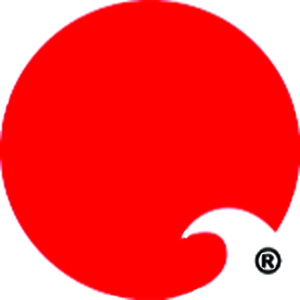 The January 5, 2018 Issue of the National Desk can be found here:https://naep.memberclicks.net/assets/NationalDesk2018/20180105naepnationaldesknewsletter.pdfFind stories on the following topics:Lead NEPA Story: Court reverses ruling delaying hot-button Maryland projectEndangered Species Act: Interior to revise listing rulesClean Air Act: Government Accountability Office to look at social cost of carbonProgrammatic NEPA: Bureau of Land Management to study strategies to cut wildfire riskNEPA: Environmentalists, states sue over rollback of Bureau of Land Management methane rule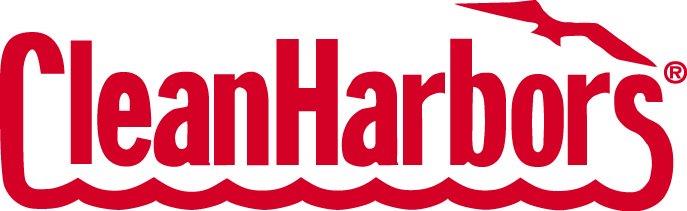 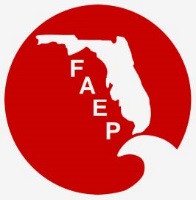 FAEP CHAPTER MEETINGS JANUARY 2018FAEP CHAPTER MEETINGS JANUARY 2018FAEP CHAPTER MEETINGS JANUARY 2018FAEP CHAPTER MEETINGS JANUARY 2018FAEP CHAPTER MEETINGS JANUARY 2018ChapterChapterEventSpeaker/AffiliationDate and TimeLocationLocationContactCentralCentralNetworking SocialThurs, Jan 185:30 pm – 7:30 pmWorld of BeerDowntown OrlandoWorld of BeerDowntown OrlandoRSVP toJennifer.Cummings@ocfl.net NortheastNortheastNetworking Social – Jacksonville Iceman hockey gameWed, Jan 247:30 pmJacksonville Veterans Memorial ArenaJacksonville Veterans Memorial ArenaRSVP by Jan 10th tokeckert@mechlingeng.comNorthwestNorthwestLuncheon - What can UWF GEO Data Center do for you and your team?Fri, Jan 1911:30 am – 1:00 pmInstitute of Human and Machine Cognition40 S Alcaniz StPensacola, FLInstitute of Human and Machine Cognition40 S Alcaniz StPensacola, FLRSVP tochobbs@uwf.eduSouthSouthNo MeetingSouthwestSouthwestNetworking SocialFri, Jan 197:00 pm – 9:00 pmMiller’s Ale HouseGulf Coast Town CenterMiller’s Ale HouseGulf Coast Town CenterRSVP toSWFAEP@gmail.com TallahasseeTallahasseeLuncheon - “Sense of Place” and Economic Development in TallahasseeBetsy Couch, Executive Director, Knight Creative Communities Institute, and Abena Sackey Ojetayo, Chief Resilience Officer, City of TallahasseeWed, Jan 1011:30 am – 1:00 pmBeef O' Brady's1800 Thomasville RdTallahassee, FLBeef O' Brady's1800 Thomasville RdTallahassee, FLRSVP to egates@genesisgroup.comTampa BayTampa BayNetworking SocialThurs, Jan 185:30 pm – 7:30 pmTBDTBDRSVP totbaep@faep-fl.orgTreasure CoastTreasure CoastPresentation: US Army Corps of Engineers Permitting UpdateKrista Sabin, Senior Project Manager, USACEThurs, Jan 255:30 pm – 7:30 pmLoxahatchee River Center 805 US 1Jupiter FL 33477Loxahatchee River Center 805 US 1Jupiter FL 33477RSVP by Jan 22nd totcc.faep@gmail.com